О проведении общеобластногородительского собрания1 декабря 2022 годаУважаемые руководители!Информирую о том, что 1 декабря 2022 года в 18:00 состоится общеобластное родительское собрание в режиме видео-конференц-связи по вопросу «Результаты проведения в 2022 году независимой оценки качества условий осуществления образовательной деятельности учреждениями, осуществляющими образовательную деятельность, расположенными на территории Свердловской области (далее – независимая оценка качества)» (далее – видеоконференция).К участию в видеоконференции приглашаются представители родительской общественности и руководители образовательных учреждений, охваченных независимой оценкой качества в 2022 году. Прошу руководителей образовательных учреждений – участников независимой оценки качества в 2022 году довести до сведения родительской общественности информацию о проведении заседания общеобластного родительского собрания и обеспечить их участие в видеоконференции. Ссылка для подключения к видеоконференции: https://vk.com/video637988754_456239047.Анастасия Анатольевна Глазова,8-343-655-18-55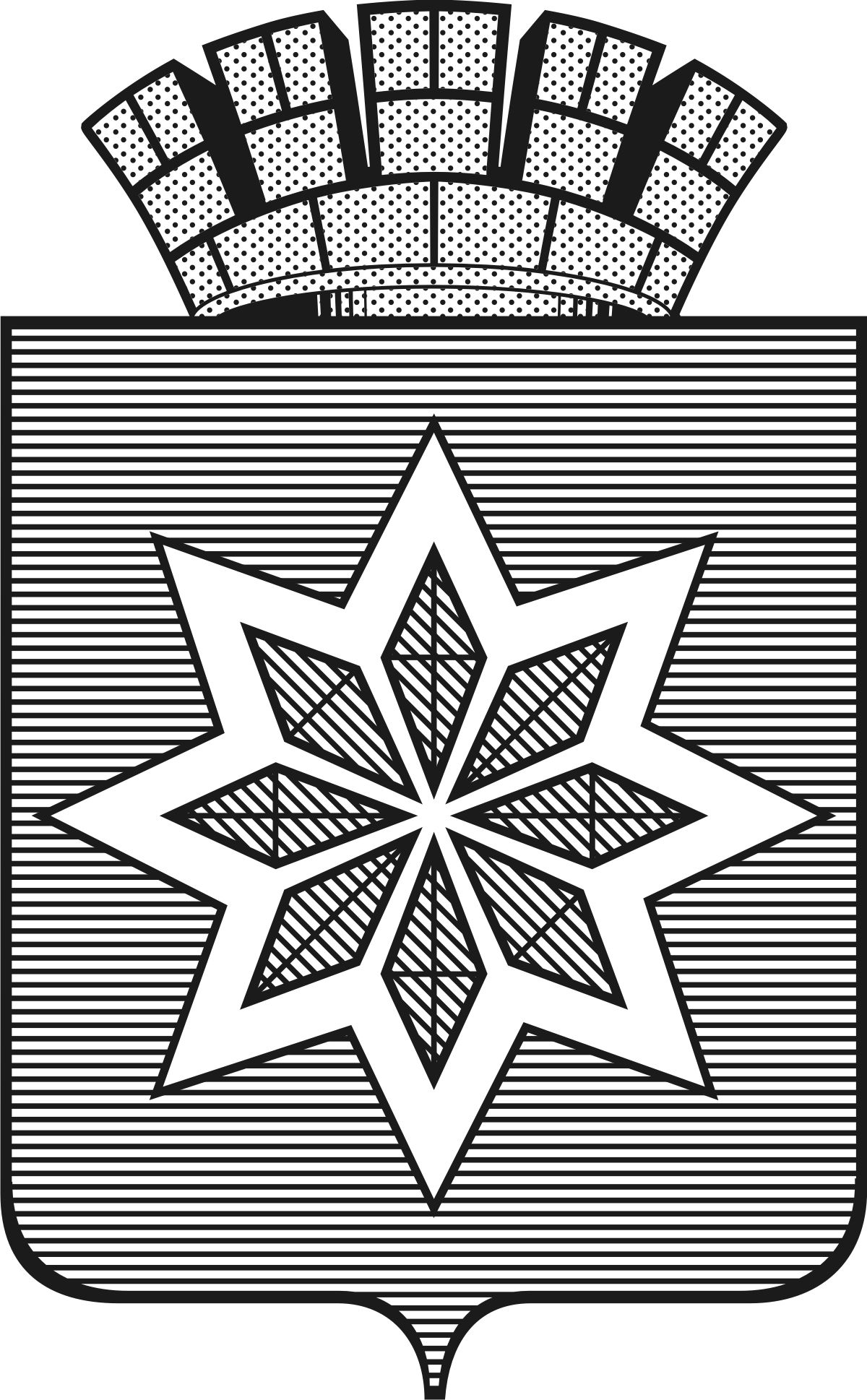 ОТДЕЛ ОБРАЗОВАНИЯАДМИНИСТРАЦИИМалышевского городского округаОГРН 1026600627811ИНН 6603009452, КПП 668301001 624286, пгт. Малышева,Свердловской области,ул. Азина, 3тел.: (34365) 5-18-55факс: (34365) 5-24-70 E-mail: obrazovanie_mgo@mail.ruОт 25.11.2022 г. № 2234   на  № ____  от ___________Руководителям образовательных учреждений Малышевского городского округаНачальник                                                                                               С.В. Ежова  